Διακοπή κυκλοφορίας στην οδό Παλαιολόγου την Τετάρτη 19 και την Πέμπτη 20 ΑπριλίουΗ Διεύθυνση Υποδομών και Τεχνικών Έργων (Τμήμα Οδοποιίας και Κυκλοφοριακών ρυθμίσεων) του Δήμου Λαμιέων σας ενημερώνει ότι την Τετάρτη 19 και την Πέμπτη 20 Απριλίου θα γίνει διακοπή κυκλοφορίας στην οδό Παλαιολόγου λόγω εργασιών διαπλάτυνσης του πεζοδρομίου. Για την υλοποίησή τους, την Τετάρτη 19 και την Πέμπτη 20 Απριλίου θα διακοπεί η κυκλοφορία στο τμήμα της οδού Παλαιολόγου, που βρίσκεται μεταξύ της οδού Λεωνίδου και της οδού Λεωσθένους Δεδούση, από τις 7:00 π.μ. έως τις 1:30 μ.μ.Παρακαλούμε για την κατανόηση και τη συνεργασία των δημοτών.Από το Γραφείο Τύπου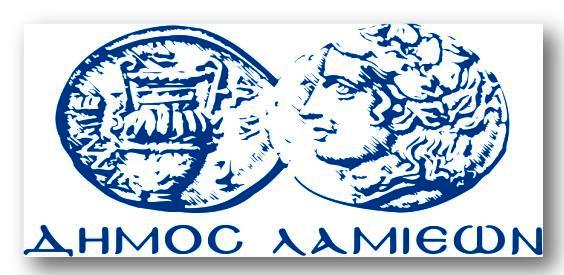 ΠΡΟΣ: ΜΜΕΔΗΜΟΣ ΛΑΜΙΕΩΝΓραφείου Τύπου& ΕπικοινωνίαςΛαμία, 18/4/2017